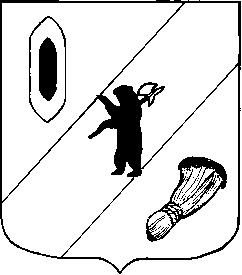 АДМИНИСТРАЦИЯ  ГАВРИЛОВ-ЯМСКОГОМУНИЦИПАЛЬНОГО  РАЙОНАПОСТАНОВЛЕНИЕ01.11.2016 № 1166О внесении изменений в Положение о порядке ведения реестра расходных обязательств Гаврилов-Ямского муниципального района В соответствии с пунктом 5 статьи 87 Бюджетного кодекса Российской Федерации, руководствуясь ст.26 Устава Гаврилов-Ямского муниципального районаАДМИНИСТРАЦИЯ МУНИЦИПАЛЬНОГО РАЙОНА ПОСТАНОВЛЯЕТ:1. Утвердить прилагаемые изменения, которые вносятся в Положение о порядке ведения реестра расходных обязательств Гаврилов-Ямского муниципального района, утвержденные постановлением Администрации Гаврилов-Ямского муниципального района от 30 октября 2015 г. №1219 «О порядке ведения реестра расходных обязательств Гаврилов-Ямского муниципального района и признании утратившими силу постановления Администрации муниципального района» (Приложение).2. Постановление разместить на официальном сайте Администрации Гаврилов-Ямского муниципального района в сети Интернет.3.Контроль за исполнением постановления возложить на начальника  Управления финансов администрации Гаврилов-Ямского муниципального района Баранову Е.В.4. Постановление вступает в силу с момента подписания.Глава Администрации муниципального района	В.И.СеребряковПриложение к постановлениюАдминистрации Гаврилов-Ямского муниципального района от 01.11.2016 № 1166      Изменения,которые вносятся в Положениео порядке ведения реестра расходных обязательств Гаврилов-Ямского муниципального района1. Пункт 2 изложить в следующей редакции:«2. Реестр формируется по главным распорядителям средств бюджета муниципального района в виде свода (перечня) законов, иных нормативных правовых актов, обусловливающих публичные нормативные обязательства и (или) правовые основания для иных расходных обязательств Гаврилов-Ямского муниципального района, содержащего соответствующие положения (статьи, части, пункты, подпункты, абзацы) законов и иных нормативных правовых актов, положения договоров (соглашений) с оценкой объемов бюджетных ассигнований бюджета муниципального района, необходимых для исполнения расходных обязательств Гаврилов-Ямского муниципального района, подлежащих исполнению за счет бюджетных ассигнований бюджета муниципального района.»2. В пункте 7:- абзац второй  признать утратившим силу; - абзац третий изложить в следующей редакции: «- сведения о законодательных и иных нормативных правовых актах, обуславливающих публичные нормативные обязательства и (или) правовые основания для иных расходных обязательств, подлежащие исполнению за счет ассигнований бюджета муниципального района;»3. В пункте 11 абзац третий читать в следующей редакции:«- с принятием новых и (или) признанием утратившими силу законодательных и иных нормативных правовых актов Российской Федерации, Ярославской области, Гаврилов-Ямского муниципального района, обуславливающих публичные нормативные обязательства и (или) правовые основания для иных расходных обязательств, подлежащих исполнению за счет бюджетных ассигнований бюджета муниципального района.»